Отдел идеологической работы, культуры и по делам молодежиБарановичская ЦРБДетский абонемент отдела обслуживания и информации Барановичской ЦРБ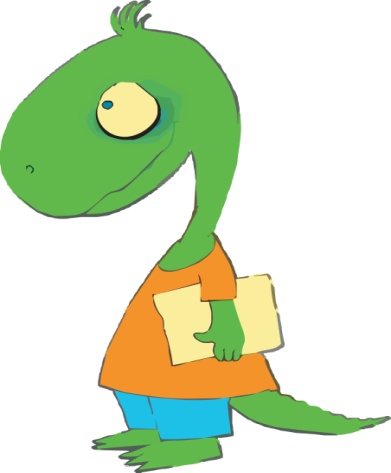 Детский библиотечный вестник             о новинках книгоиздания 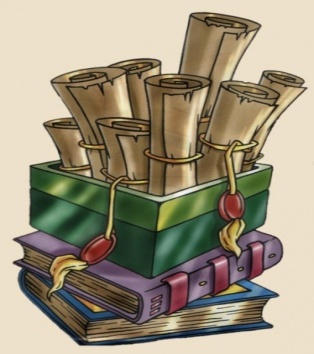 за II кв. 2017 г.Новая Мышь, 2017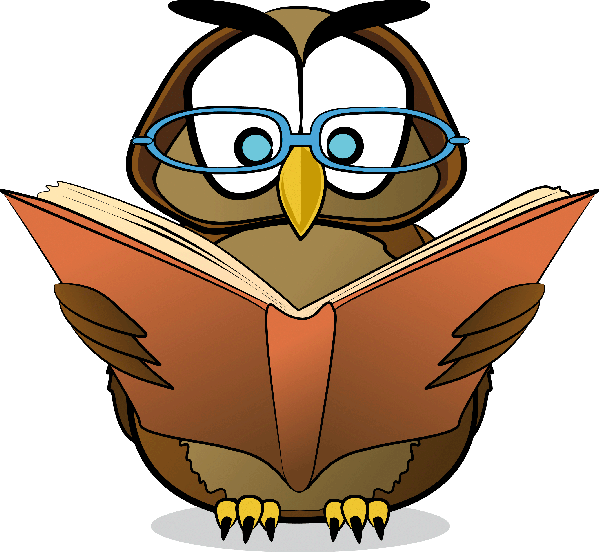 Детский библиотечный вестник «БиблиоЗаврик»информирует юных читателей, а так же их родителейо новинках книгоизданияна детском абонементеБарановичской центральной районной библиотекив апреле-июне 2017 года.Читайте с удовольствием!(Библиографическая информация)                                                                    2017, июнь	Составитель: Филиппова Я.В.225331, Брестская обл.,                                                              Барановичский р-н,                  д. Н.Мышь, ул. Парковая, 28а.                                                                                                                         тел.: 64-25-66Аксенов, В. П. Мой дедушка-памятник (с продолжением) : [приключенченский роман : для среднего школьного возраста] / Василий Аксенов. - Москва : АСТ : Астрель, 2011. - 576 с.Алексеев, С. Т. Арвары: Магический кристалл : романы / Сергей Алексеев. - Москва : АСТ, 2009. - 319 с.Багрицкий, Э. Г. Лирика / Эдуард Багрицкий. - Москва : АСТ Москва [и др.], 2006. - 416 с.Грин, А. С. Дьявол Оранжевых Вод : рассказы / Александр Грин. - Москва : АСТ [и др.], печ. 2010 (макет 2011). - 352 с. - (Библиотека приключений).Завойчинская, М. В. Высшая школа библиотекарей. Книгоходцы особого назначения : [фантастический роман] / Милена Завойчинская. - Москва : Эксмо, 2016. - 384 с. - (Академия магии).